               DATA SISWA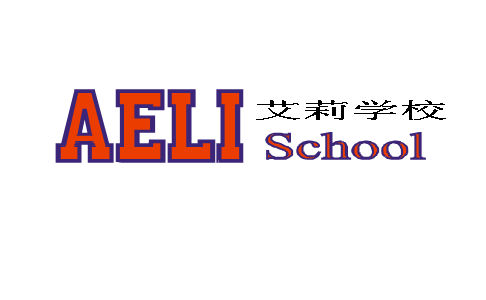 IDENTITAS ANAKNAMANama Lengkap ( Indonesia )	: ………………………………………………Nama Lengkap ( Mandarin )	: ………………………………………………Nama Panggilan	: ………………………………………………Jenis Kelamin	: ………………………………………………Tempat / Tanggal Lahir	: ………………………………………………Anak Ke	: ………………………………………………Jumlah Saudara ( Kandung / Tiri )	: ………………………………………………Anak Yatim / Piatu / Yatim Piatu	: ………………………………………………Bahasa Sehari-hari Dirumah	: ………………………………………………Warga Negara	: ………………………………………………Agama	: ………………………………………………Kelainan Jasmani	: ……………………………………………… IDENTITAS ORANG TUA / WALIAYAHNama Lengkap ( Indonesia )	: ……………………………………………...Nama Lengkap ( Mandarin )	: ……………………………………………...Tempat / Tanggal Lahir 	: ……………………………………………...Agama	: ……………………………………………...Pendidikan Terakhir	: ……………………………………………...Pekerjaan	: ……………………………………………...Warga Negara	: ……………………………………………...ALAMAT	: ……………………………………………...Rumah	: ……………………………………………...Kantor	: ……………………………………………...TELEPON2.1.  Rumah	: ……………………………………………...2.2.  Kantor	: ……………………………………………...IBUNama Lengkap ( Indonesia )	: ……………………………………………..Nama Lengkap ( Mandarin )	: ……………………………………………..Tempat / Tanggal Lahir	: ……………………………………………..Agama	: ……………………………………………..Pendidikan Terakhir	: ……………………………………………..Pekerjaan	: ……………………………………………..Warga Negara	: ……………………………………………..ALAMATRumah	: ……………………………………………..Kantor	: ……………………………………………..TELEPONRumah	: …………………………………………….Kantor	: …………………………………………….Surabaya,	Mengetahui,( ………………………… ) Orang Tua / Wali MuridSyarat-syarat pada saat pendaftaran :Fotocopy KSK	: 1 LembarFotocopy Akte Kelahiran	: 1 LembarPas Foto 3x4	: 5 LembarData – data yang harus di lengkapi :Nama Anak	: ……………..Alamat Rumah		: ……………..No. Telp		: ……………..Desa / Kelurahan		: ……………..Kecamatan		: ……………..Golongan		: ……………..Imunisasi yang pernah diterima		: ……………..Ciri-ciri Khusus		: ……………..Jarak tempat tinggal ke AELI School 	: ……………..